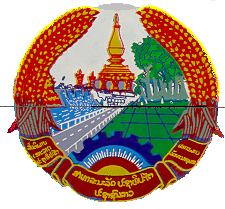 ສາທາລະນະລັດ ປະຊາທິປະໄຕ ປະຊາຊົນລາວ  ສັນຕິພາບ ເອກະລາດ ປະຊາທິປະໄຕ ເອກະພາບ ວັດທະນະຖາວອນໃບແຈ້ງລາຍການກິດຈະການທີ່ສະເໜີປະກອບທຸລະກິດ	ລາຍການກິດຈະການທີ່ສະເໜີປະກອບທຸລະກິດຄັດຕິດກັບຊຸດສໍານວນຄໍາຮ້ອງແຈ້ງຂຶ້ນທະບຽນສ້າງ ຕັ້ງວິສາຫະກິດ,ສະບັບ​ລົງ​ວັນ​ທີ ................................ ຂອງວິສາຫະກິດຊື່............................ມີ​ດັ່ງ​ນີ້:      ກິດຈະ​ການ​ທີ 1: .....................................................................................................      ກິດຈະ​ການ​ທີ 2: .....................................................................................................     ກິດຈະ​ການ​ທີ 3: .....................................................................................................     ແລະ ກິດຈະການອື່ນໆ ຖ້າມີ.....................................................................................​	ແຈ້ງ​ໄວ້​ເພື່ອ​​​ເປັນບ່ອນອີງໃນການ: 1) ແຈ້ງຂຶ້ນທະບຽນວິສາຫະກິດ; 2) ການລະບຸກິດຈະການໃນ ດ້ານຫລັງໃບທະບຽນວິສາຫະກິດ ແລະ ໜັງສືແນະນໍາໃຫ້ວິສາຫະກິດໃນກິດຈະການທີ່ຕ້ອງຂໍອະນຸຍາດລົງທຶນ ຫຼື ຂໍໃບອະນຸຍາດດໍາເນີນທຸລະກິດນໍາຂະແໜງການກ່ຽວຂ້ອງຕາມລະບຽບກົດໝາຍ.                                    ທີ່​........................, ລົງ​ວັນ​ທີ...........................                                     ຊື່ ແລະ ລາຍ​ເຊັນຜູ້ຈັດການ (ທີ່ຖືກມອບໝາຍ)	...................................ໝາຍເຫດ: ໃບແຈ້ງລາຍການກິດຈະການທີ່ສະເໜີປະກອບທຸລະກິດນີ້ ໃຫ້ປະກອບມາ 3 ສະບັບ.